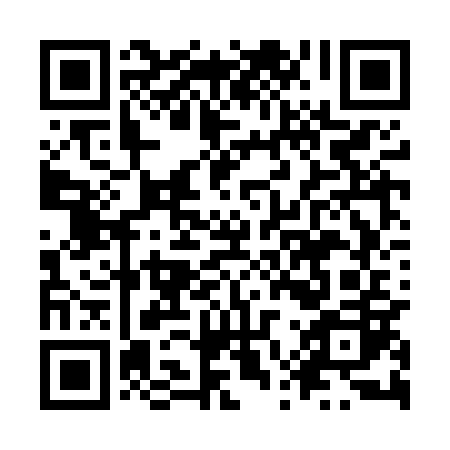 Ramadan times for Kuznica Nowa, PolandMon 11 Mar 2024 - Wed 10 Apr 2024High Latitude Method: Angle Based RulePrayer Calculation Method: Muslim World LeagueAsar Calculation Method: HanafiPrayer times provided by https://www.salahtimes.comDateDayFajrSuhurSunriseDhuhrAsrIftarMaghribIsha11Mon4:174:176:0711:553:495:445:447:2812Tue4:154:156:0511:553:515:465:467:3013Wed4:134:136:0311:553:525:475:477:3114Thu4:104:106:0111:553:545:495:497:3315Fri4:084:085:5911:543:555:515:517:3516Sat4:054:055:5611:543:565:525:527:3717Sun4:034:035:5411:543:585:545:547:3918Mon4:014:015:5211:533:595:565:567:4119Tue3:583:585:5011:534:005:575:577:4220Wed3:553:555:4711:534:025:595:597:4421Thu3:533:535:4511:524:036:016:017:4622Fri3:503:505:4311:524:046:026:027:4823Sat3:483:485:4111:524:056:046:047:5024Sun3:453:455:3811:524:076:066:067:5225Mon3:433:435:3611:514:086:076:077:5426Tue3:403:405:3411:514:096:096:097:5627Wed3:373:375:3211:514:106:116:117:5828Thu3:353:355:2911:504:126:126:128:0029Fri3:323:325:2711:504:136:146:148:0230Sat3:293:295:2511:504:146:156:158:0431Sun4:274:276:2312:495:157:177:179:061Mon4:244:246:2112:495:177:197:199:082Tue4:214:216:1812:495:187:207:209:103Wed4:184:186:1612:495:197:227:229:134Thu4:164:166:1412:485:207:247:249:155Fri4:134:136:1212:485:217:257:259:176Sat4:104:106:1012:485:227:277:279:197Sun4:074:076:0712:475:247:297:299:218Mon4:044:046:0512:475:257:307:309:249Tue4:014:016:0312:475:267:327:329:2610Wed3:583:586:0112:475:277:337:339:28